III. osnovna škola Bjelovar,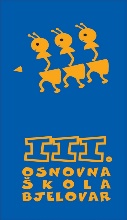 Tome Bakača 11d, 43000 Bjelovartel: 246-610;  246-510; fax: 221-545http://www.os-treca-bj.skole.hr/e-mail: ured@os-treca-bj.skole.hrKlasa: 112-01/19-01/6Urbroj: 2103-36-01-19-04U Bjelovaru, 18. studenog 2019. godineOBAVIJEST KANDIDATIMA PRIJAVLJENIM NA NATJEČAJ ZA RADNO MJESTO                 Spremač/ica –  OD 29. 10. 2019. G                       (određeno, puno radno vrijeme)Testiranje za navedeno radno mjesto održat će se dana 20. studenog 2019. godine (srijeda) u 13,00 sati.Pozivaju se kandidatkinje koje udovoljavaju uvjetima natječaja:DRAGICA MILJAKVINKA FILIĆMARIJA LEKOVEDRANA VUKMANOVIĆNADA LUKČIĆMILICA KOSTENJAKLJILJANA VICENSKIKSENIJA STJEPANOVIĆSLAVICA ZOBECPovjerenstvo za procjenu i vrednovanje   kandidata za zapošljavanje